народно Читалище”Зора-1929”с.Дъбница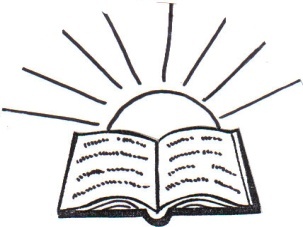           общ.Гърмен Обл. благоевград                   2940 с. Дъбница, e-mail: chitalishte_zora@abv.bg                                 УСТАВНА НАРОДНО  ЧИТАЛИЩЕ  „ЗОРА – 1929 г.”с. Дъбница,  общ. Гърмен,  обл. БлагоевградИзменен и допълнен от Общо отчетно-изборно събрание на  05.02.2010г.Изменен и допълнен от Общо събрание на 29.03.2016г.Народно читалище “Зора-1929” е създадено е през 1929 г. То е  уникално по своята същност гражданско доброволно обединение, което изпълнява множество задачи, които най – общо са свързани с предоставянето на равен достъп до всички източници на информация, осигуряването на високо качество и активност на информацията с цел създаване на възможности за оформяне на собствено мнение и активно участие на гражданите в обществените и  културните процеси. То има неоценим принос за развитието на духовната култура в селото. Има заслуга за запазването и развитието на българския език, за развитието на певческото и танцово изкуство, за развитието на библиотечното дело в селото, допринася и обогатява духовната култура на населението.ГЛАВА ПЪРВАОБЩИ ПОЛОЖЕНИЯЧл. 1. С този устав се уреждат устройството, управлението, наименованието, дейността, имуществото, финансирането, издръжката и прекратяването на читалището.Чл. 2. (1) Народно читалище „Зора-1929” е традиционно самоуправляващо се българско културно-просветно сдружение със седалище с. Дъбница, обл. Благоевград, което изпълнява и държавни културно-просветни задачи. В неговата дейност могат да участват всички физически лица без оглед на ограничения на възраст и пол, политически и религиозни възгледи и етническо самосъзнание.(2) Читалище „Зора-1929”е юридическо лице с нестопанска цел, вписано в регистъра на Окръжен съд гр. Благоевград.Чл. 3. Читалището поддържа партньорски взаимоотношения с местната и общинска власт и отношения, които се характеризират с уважение при обсъждане на културните проблеми в общината и запазване на своята автономия.Чл. 4. (1) Народно читалище „Зора-1929” може да се сдружава с други читалища, организации и НПО за постигане на своите цели, за провеждане на съвместни дейности и инициативи при условията и по  реда на Закона за народните читалища.(2) Читалищните сдружения нямат право да управляват и да се разпореждат с имуществото на народните читалища, които са техни членове. Чл. 5. Министърът на културата съдейства за развитието на читалищното дело, подпомага и подкрепя народните читалища; Може да възлага на читалищните сдружения изпълнението на държавни задачи, свързани с читалищното дело, като ги подкрепя финансово.Чл. 6. (1) Към министъра на културата се води публичен регистър на народните читалища и читалищните сдружения.(2) В регистъра по ал. 1 се вписват:1. наименованието на читалището или читалищното сдружение;2. седалището на читалището или читалищното сдружение и източникътна първоначалното му финансиране;3. клоновете на читалището;4. името на лицето, което представлява читалището или читалищнотосдружение;5. ЕИК по БУЛСТАТ;6. настъпилите промени по т. 1 - 5.(3) Народно читалище „Зора-1929” подлежи на вписване в регистъра по ал. 1, като към заявлението за вписване се прилагат данните по ал. 2 и уставът на читалището. (4) Министърът на културата или оправомощено от него длъжностно лице издава удостоверение за вписване в регистъра по ал. 1 и уведомява служебно за това кмета на общината.(5) На читалищата, които не са вписани в регистъра по ал. 1, не се предоставят субсидии от държавния и общинския бюджет, както и държавно и общинско имущество за ползване.ГЛАВА ВТОРАЦЕЛИ И ДЕЙНОСТИЧл. 7. (1)  Целите на Народно читалище „Зора-1929” са да задоволяват потребностите на гражданите, свързани със:Развитие и обогатяване на културния живот, социалната, екологична и образователната дейност в населеното място, където осъществяват дейността си;Издирване и съхранение на местните обичаи и традиции;Разширяване на знанията и информираността на гражданите и приобщаването им към ценностите и постиженията на науката, изкуството и културата;Възпитаване и утвърждаване на националното самосъзнание;(1)  осигуряване на достъп до информация.(2)  За постигане на целите по ал. 1 читалището извършва основни дейности, като:1.  уреждане и поддържане на библиотеки, читални, фото-, фоно-, филмо- и видеотеки, както и създаване и поддържане на електронни информационни мрежи;2. развиване и подпомагане на любителското художествено творчество;3. организиране на школи, кръжоци, курсове, клубове, кино- и видеопоказ, празненства, концерти чествания и младежки дейности;4. събиране и разпространяване на знания за родния край;5. създаване и съхраняване на музейни колекции съгласно Закона за културното наследство;6. предоставяне на компютърни и интернет услуги.(3) Читалището може да развива и допълнителна стопанска дейност, свързана с предмета на основната му дейност, в съответствие с действащото законодателство, като използва приходите от нея за постигане на определените в устава му цели.  Читалището не разпределя печалба.(4) Допълнителните дейности не могат да създават условие за нарушаване на добрите нрави, да противоречат или рушат националното самосъзнание.(5)Народното читалище няма право да предоставя собствено или ползвано от него имущество възмездно или безвъзмездно:1. за хазартни игри и нощни заведения;2. за дейност на нерегистрирани по Закона за вероизповеданията религиозни общности и юридически лица с нестопанска цел на такива общности;3. за постоянно ползване от политически партии и организации;4. на председателя, секретаря, членовете на настоятелството и проверителната комисия и на членовете на техните семейства.Чл. 8. (1) Съюзът на народните читалища е национално представителната организация на читалищата, която се основава на принципа на взаимопомощ и осъществява дейността си в обществена полза. Той не е политическа или синдикална организация и е неутрален към вероизповеданията.(2) Съюзът на народните читалища:1. съдейства за постигане целите на читалищата;2. защитава интересите на своите членове и ги представлява пред дър-жавните и общинските органи;3. организира национални читалищни инициативи, като: фестивали,събори, тържества и други.(3) Съюзът на народните читалища няма право да управлява и да се разпорежда с имуществото на читалищата, които са негови членове.ГЛАВА ТРЕТАЧЛЕНСТВОЧл. 9. Читалището се състои от най-малко 50 дееспособни физически лица, които вземат решение на Общото събрание.Чл. 10. Приемането на нови читалищни членове става чрез подаване на писмено заявление до председателя на читалището и заплащане на членски внос.Чл. 11. Членовете на читалището са индивидуални, колективни и почетни.(1) Индивидуалните членове са български граждани. Те биват действителни и спомагателни:1. Действителните членове са лица, навършили 18 години, които участват в дейността на читалището, редовно плащат членски внос и имат право да избират и да бъдат избирани;2. Членовете на читалището с право на глас са носители на особени права и отговорности за съхраняването и обогатяването на имуществото на читалището. Членовете на читалището са длъжни:1. Да спазват устава на читалището.2. Да плащат редовно годишния си членски внос.3. Да опазват имуществото на читалището.4. Да участват в дейността на читалището, според възможностите и интересите си.5. Да не уронват доброто име на читалището.(2). Спомагателните членове са лица до 18 години, които нямат право да избират и да бъдат избирани; те имат право на съвещателен глас. Желателно е да участват в дейността на читалището.(3) Колективните членове съдействат за осъществяване целите на читалищата, подпомагат дейностите, поддържането и обогатяването на материалната база и имат право на един глас в общото събрание. Колективни членове могат да бъдат:1. професионални организации;2. стопански организации;3. търговски дружества;4. кооперации и сдружения;5. културно-просветни и любителски клубове и творчески колективи.(4) Почетни членове могат да бъдат български и чужди граждани с изключителни заслуги за развитието на читалището. Утвърждаването им става с решение на Общото събрание.  (5) Изисквания за членство:1. За да бъде избиран в ръководството на читалището, той трябва да бъде член на читалището най – малко 3 последователни години.2. За да има право на глас при вземане на решения , той трябва да е член на читалището  най – малко една година;3. При неплащане на членски внос за период от една календарна година, членът се смята за самоизключил се.4. Членството в читалището може да се прекрати от съответния орган в следните случаи:а) При не плащане на членския внос за повече от една година поради отпадане, с решение на Настоятелството.б) По молба на член до Настоятелството- по собствено желание .в) При грубо нарушаване на Устава, непристойно поведение уронващо авторитета и името на читалището, посегателство върху имуществото на читалището и след като са взети безрезултатно всички мерки за изправяне на виновния и изключване от Общото събрание на читалището.ГЛАВА ЧЕТВЪРТА	УПРАВЛЕНИЕ	Чл. 12. Органи на читалището са общото събрание, настоятелството и проверителната комисия.Чл. 13. (1) Върховен орган на читалището е общото събрание.(2) Общото събрание на читалището се състои от всички членове на читалището, имащи право на глас.Чл. 14. (1) Общото събрание:1. изменя и допълва устава;2. избира и освобождава членовете на настоятелството, проверителната комисия и председателя;3. приема вътрешните актове, необходими за организацията на дейността на читалището;4.  изключва членове на читалището;5.  определя основни насоки на дейността на читалището;6. взема решение за членуване или за прекратяване на членството в читалищно сдружение;7. приема бюджета на читалището;8. приема годишния отчет до 30 март на следващата година;9. определя размера на членския внос;10. отменя решения на органите на читалището;11. взема решения за откриване на клонове на читалището след съгласуване с общината;12. взема решение за прекратяване на читалището;13. взема решение за отнасяне до съда на незаконосъобразни действия на ръководството или отделни читалищни членове.(2) Решенията на общото събрание са задължителни за другите органи на читалището.Чл. 15. (1) Редовно общо събрание на читалището се свиква от настоятелството веднъж годишно. Извънредно общо събрание може да бъде свикано по решение на настоятелството, по искане на проверителната комисия или на една трета от членовете на читалището с право на глас. При отказ на настоятелството да свика извънредно общо събрание, до 15 дни от постъпването на искането проверителната комисия или една трета от членовете на читалището с право на глас могат да свикат извънредно общо събрание от свое име.(2) Поканата за събрание трябва да съдържа дневния ред, датата, часа и мястото на провеждането му и кой го свиква. Тя трябва да бъде получена срещу подпис или връчена не по-късно от 7 дни преди датата на провеждането.(3)  Общото събрание е законно, ако присъстват най-малко половината от имащите право на глас членове на читалището. При липса на кворум събранието се отлага с един час. Тогава събранието е законно, ако на него присъстват не по-малко от една трета от членовете при редовно общо събрание и не по-малко от половината плюс един от членовете при извънредно общо събрание.(4) Решенията по чл. 14, ал. 1, т. 1, 4, 10, 11 и 12 се вземат с мнозинство най-малко две трети от всички членове. Останалите решения се вземат с мнозинство повече от половината от присъстващите членове.(5)  Две трети от членовете на общото събрание на народното читалище могат да предявят иск пред окръжния съд по седалището на читалището за отмяна на решение на общото събрание, ако то противоречи на закона или устава.(6) Искът се предявява в едномесечен срок от узнаването на решението, но не по-късно от една година от датата на вземане на решението.(7) Прокурорът може да иска от окръжния съд по седалището на читалището да отмени решение на общото събрание, което противоречи на закона или устава, в едномесечен срок от узнаване на решението, но не по-късно от една година от датата на вземане на решението.Чл. 16. (1) (Изм. на 29.03.2016 г. от ОС) Изпълнителен орган на читалището е настоятелството, което се състои най-малко от пет членове, избрани за срок до 3 години. Същите да нямат роднински връзки по права и съребрена линия до четвърта степен.(2) Настоятелството:1. свиква общото събрание;2. осигурява изпълнението на решенията на общото събрание;3. подготвя и внася в общото събрание проект за бюджет на читалището и утвърждава щата му;4. подготвя и внася в общото събрание отчет за дейността на читалището;5. назначава секретаря на читалището и утвърждава длъжностната му характеристика.6. прави преглед на членството на всеки шест месеца;7. решава въпроси за откриване и закриване на художествено творчески колективи, школи, клубове и други форми на работа;8. членовете на Проверителната комисия могат да присъстват на заседанията на Настоятелството със съвещателен глас;9. настоятелството се свиква от Председателя или по искане на една трета от настоятелите;10. внася предложение в Общината и други органи и организации за строителство, реконструкция, модернизация, поддържане, ремонтиране и обзавеждане на сградата, за създаване на материални, финансови и кадрови условия за развитие на дейността;11. взема решение за участие по проекти и осигурява тяхното разработване и изпълнение;12.  взема решения за отдаване на имоти под наем, спазвайки чл.6, ал.5   от настоящия устав;13. взема решения за освобождаване и назначаване на работещите щатни и хонорувани служители на читалището, за сключване на договори с други физически и юридически лица и разкриване на съвместни културно-просветни дейности;14. взема решения за морално и материално стимулиране на работещите по щат и индивидуални договори;15. ръководи цялостната дейност на читалището и взема решения по всички въпроси, отнасящи се до работата и имуществото на читалището /непротиворечащи на Закона за народните читалища/(3) Настоятелството взема решение с мнозинство повече от половината на членовете си.Чл. 17. (1) Председателят на читалището е член на настоятелството и се избира от общото събрание за срок от 3 години.(2) Председателят:1. организира дейността на читалището съобразно закона, устава и решенията на общото събрание;2. представлява читалището;3. свиква и ръководи заседанията на настоятелството и председателства общото събрание;4. заверява приходните и разходните документи;5. отчита дейността си пред настоятелството;6. сключва и прекратява трудовите договори със служителите съобразно бюджета на читалището и въз основа решение на настоятелството.7. наблюдава работата на секретаря на читалището по организацията на текущата работа.Чл. 17 а. (1) (Изм. на 29.03.2016 г. от ОС)  Секретарят на читалището не е член на Настоятелството и:1. организира изпълнението на решенията на настоятелството, включително решенията за изпълнението на бюджета;2. организира текущата основна и допълнителна дейност;3. отговаря за работата на щатния и хонорувания персонал;4. отчита дейността на читалището пред Настоятелството5. представлява читалището заедно и поотделно с председателя.(2) Секретарят не може да е в роднински връзки с членовете на настоятелството и на проверителната комисия по права и по съребрена линия до четвърта степен, както и да бъде съпруг/съпруга на председателя на читалището.(3)  С изтичане мандата на едно Настоятелството договорът със Секретаря не се прекратява. Новото Настоятелство може да прекрати договора само при наличие на груби нарушения по Кодекса на труда и ако  доказано не се справя с работата си.Чл. 18. (1) Проверителната комисия се състои най-малко от трима членове, избрани от общото събрание за срок до 3 години.(2) Членове на проверителната комисия не могат да бъдат лица, които са в трудово правни отношения с читалището или са роднини на членове на настоятелството, на председателя или на секретаря по права линия, съпрузи, братя, сестри и роднини по сватовство от първа степен.(3) Проверителната комисия осъществява контрол върху дейността на настоятелството, председателя и секретаря на читалището по спазване на закона, устава и решенията на общото събрание.(4) При констатирани нарушения проверителната комисия уведомява общото събрание на читалището, а при данни за извършено престъпление и органите на прокуратурата.Чл. 19. Не могат да бъдат избирани за членове на настоятелството и на проверителната комисия, и за секретари лица, които са осъждани на лишаване от свобода за умишлени престъпления от общ характер.Чл.19а. Членовете на настоятелството и проверителната комисия, включително председателят и секретарят, подават декларации за конфликт на интереси при условията и по реда на Закона за предотвратяване и разкриване на конфликт на интереси. Декларациите се обявяват на интернет страницата на съответното читалище.	Чл.19б. Председателят, членовете на Настоятелството и проверителната комисия могат да бъдат избирани неограничен брой мандати.ГЛАВА ПЕТАИМУЩЕСТВО И ФИНАНСИРАНЕЧл. 20. (1) Имуществото на читалището се състои от право на собственост и от други вещни права, вземания, ценни книжа, други права и задължения.(2)Читалището полага еднакви грижи на добър стопанин за опазване и обогатяване както на собственото, така и на ползваното имущество.Чл. 21. Читалищата набират средства от следните източници:1. членски внос;2.  културно-просветна и информационна дейност;3. субсидия от държавния и общинските бюджети;4. наеми от движимо и недвижимо имущество;5. дарения и завещания6. други Чл. 22. (1) Предложенията за годишната субсидия за читалищата по общини, нормативите и механизмът за нейното разпределяне се разработват от Министерството на културата съгласувано с областните администрации и общините.(2)  С решение на общинския съвет читалищата могат да се финансират допълнително над определената по ал. 1 субсидия със средства от собствените приходи на общината.(3)  Гласуваната от общинския съвет субсидия за народните читалища, определена на основата на нормативи и по реда на ал. 2, не може да се отклонява от общината за други цели.Чл. 23. (1) Предвидените по държавния и общинския бюджет средства за читалищна дейност се разпределят между читалищата от комисия с участието на представител на съответната община, на всяко читалище от общината и се предоставят на читалищата за самостоятелно управление.(2) При недостиг на средства за ремонта и поддръжката на читалищна сграда средствата се осигуряват от общинския съвет.Чл. 24. (1) Читалището не може да отчуждава недвижими вещи и да учредява ипотека върху тях.(2)  Движими вещи могат да бъдат отчуждавани, залагани, бракувани или заменени с по-доброкачествени само по решение на настоятелството.Чл. 25. Недвижимото и движимото имущество, собственост на читалището, както и приходите от него не подлежат на принудително изпълнение освен за вземания, произтичащи от трудови правоотношения.Чл. 26. (1) Читалищното настоятелство изготвя годишния отчет за приходите и разходите, който се приема от общото събрание.(2) Отчетът за изразходваните от бюджета средства се представя в общината, на чиято територия се намира читалището.Чл. 26 а. (1) Председателят на народното читалище ежегодно в срок до 10 ноември представя пред кмета на общината предложения за дейността на читалището през следващата година.(2) Кметът на общината внася направените предложения в общинския съвет, който приема годишна програма за развитие на читалищната дейност в общината.(3) Програмата по ал. 2 се изпълнява от читалището въз основа на финансово обезпечени договори, сключени с кмета на общината.(4) Председателят на читалището представя ежегодно до 31 март пред кмета на общината и общинския съвет доклад за осъществените читалищни дейности в изпълнение на програмата по ал. 2 и за изразходваните от бюджета средства през предходната година.(5) Докладите по ал. 4 на читалищата на територията на една община се обсъждат от общинския съвет на първото открито заседание след 31 март с участието на представителите на народните читалища - вносители на докладите.ГЛАВА ШЕСТА.                                      ПРЕКРАТЯВАНЕЧл. 27. (1) Читалището може да бъде прекратено по решение на общото събрание, вписано в регистъра на окръжния съд. То може да бъде прекратено с ликвидация или по решение на окръжния съд, ако:1. дейността му противоречи на закона, устава и добрите нрави;2. имуществото му не се използва според целите и предмета на дейността на читалището;3.  е налице трайна невъзможност читалището да действа или не развива дейност за период две години. В тези случаи министърът на културата изпраща сигнал до прокурора за констатирана липса на дейност на читалище;4.  не е учредено по законния ред;5.  е обявено в несъстоятелност.(2) Прекратяването на читалището по решение на окръжния съд може да бъде постановено по искане на прокурора. направено самостоятелно или след подаден сигнал от министъра на културата(3)  Прекратяването на читалището по искане на прокурора се вписва служебно.Чл. 28.  Читалищното сдружение, в което е членувало прекратеното читалище, не може да претендира за разпределянето на имуществото на това читалище.Чл. 29.  При прекратяване на читалищно сдружение се прилагат съответно чл. 27 и 28.ГЛАВА СЕДМААДМИНИСТРАТИВНОНАКАЗАТЕЛНИ РАЗПОРЕДБИЧл. 30. Председател и/или секретар на читалище, който предостави имущество в нарушение на чл. 7, ал. 5, се наказва с глоба в размер от 500 до 1000 лв. и с лишаване от право да заема изборна длъжност в читалището за срок 5 години.Чл. 31. Председател на читалище или представляващ читалищно сдружение, който не заяви вписване в регистъра на читалищата или читалищните сдружения в срока по чл. 10, ал. 3, от ЗНЧ се наказва с глоба от 150 до 300 лв.Чл. 32. Председател на читалище, който не представи доклад за изпълнението на читалищните дейности и за изразходваните от бюджета средства в срока по чл. 26а, ал. 4, се наказва с глоба от 150 до 300 лв.Чл. 33.  (1) Нарушенията се установяват с актове на:1. оправомощени от министъра на културата длъжностни лица - за нарушения по чл. 31;2. кмета на общината или оправомощени от него длъжностни лица - за нарушенията по чл. 30 и 32.(2) Наказателните постановления се издават от министъра на културата или от оправомощен от него заместник-министър, съответно от кмета на общината.(3) Съставянето на актовете, издаването, обжалването и изпълнението на наказателните постановления се извършват по реда на Закона за административните нарушения и наказания.(4) Събраните глоби за нарушения по чл. 31 се внасят в Национален фонд „Култура“.ЗАКЛЮЧИТЕЛНИ РАЗПОРЕДБИкъм устава на НЧ „ЗОРА-1929” с. ДЪБНИЦА§ 1. Всички промени, свързани със статута и управата на читалището, подлежат на вписване пред окръжен съд град Благоевград.§ 2. (1) Читалището има кръгъл печат с надпис: "Народно  читалище Зора-1929” с. Дъбница, обл. Благоевград” в окръжност, в средата с разтворена книга и слънце.(2) Празникът на читалището е: 24 май§ 3. (1) Този устав е изменен и допълнен от Общото събрание на НЧ „Зора-1929” с. Дъбница - в съответствие с изискванията от ЗНЧ Обн.ДВ., бр.89 от 22 Октомври 1996г и последно изм. ДВ. бр.42 от 5 Юни 2009 г.(2) Уставът е приет на Общо отчетно-изборно събрание на НЧ ”. Зора-1929” с. Дъбница -  и е подписан от членовете на читалището и Председателя.народно Читалище”Зора-1929”с.Дъбница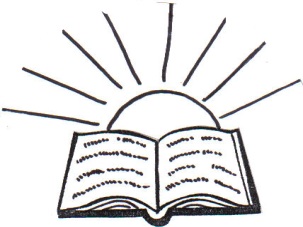     общ.Гърмен Обл. благоевград                2940 с. Дъбница, e-mail: chitalishte_zora@abv.bg,тел;+359 8 98 778678   Отчет за дейността на НЧ”Зора-1929” с.Дъбница -2023г.Измина една отчетна година, наситена с много  дейности и мероприятия. Година изпълнена с  удовлетвореност от постигнати резултати. Следвайки мисията на читалищата като цяло, НЧ „ЗОРА – 1929” с. Дъбница винаги е поддържало нивото на високо качество на предоставяните услуги, както за с. Дъбница, така и за общината като цяло.Библиотечна дейностПрез изтеклата година по традиция библиотеката отразяваше със специализирани и тематични кътове годишнини на известни писатели и поети, както и националните празници. През 2023 г., книжният фонд на библиотеката ни достигна 12 380 библиотечни документа (книги), като от тях 84 са ново набавени.Читателите ни към 31.12.2023 г. са 182, като от тях до 14 години са 137.Раздадените книги са 1 390, като от тях 563 са детска художествена литература, 401 са художествена чужда литература, 396 българска художествена литература, и 30 научно популярна литература.Посещенията в библиотеката са 1090, а в читалнята 37, като 20 от посещенията са за ползване на компютрите, интернет и социалните мрежи. Благодарение на проект „Глобални библиотеки – България”, библиотеката ни разполага с 5 броя компютърни конфигурации, мултимедия и мултифункционално устройство (принтер, ксерокс, скенер). Тези допълнителни услуги значително увеличиха интереса на читателите към библиотеката, като модерно, съвременно обществено място, където наред с четенето на книги, образование и самообразование, актуална информация, можеш да се възползваш от модерните технологии и можем адекватно да откликнем на потребностите на нашите читатели и посетители.През изтеклата 2023 г.  по традиция библиотеката отразяваше със специализирани и тематични кътове годишнини на известни писатели и поети, както и националните празници като 3 март, 24 май – деня на българската просвета, наука и култура; деня на народните будители. дейности :– Честване Деня на родилната помощ /Бабин ден/-  Витрина за Васил Левски – Баба Марта  И тази година  посрещнахме Баба Марта в читалнята на библиотеката с учениците от втори, трети и четвърти клас на ОбУ               „Христо Ботев“ с. Дъбница които ръчно изработиха мартеници символизиращи здравето, добротата и дълголетието и им разказахме легендата, за тяхното създаване. – Освобождението на България от Турско робство– Международен ден на жената-  Във връзка с великденските празници през месец април проведохме творческа работилница за изписване на яйца . Празнично Великденско настроение създадоха децата като помогнаха за направата на Великденската изложба. Също така изработихме великденска декорация – зайци, цветя, великденско дръвче украсено с яйца, с които украсихме площада.- Седмица на детската книга и изкуства за деца.  През месец април с децата от първи, втори и трети клас на ОбУ „ Христо Ботев“ с. Дъбница отбелязахме "Седмица на детската книга и изкуства за деца"като четохме приказки по класове.Децата посетиха библиотеката, запознаха се с творчеството на детските автори, разказвахме си приказки и гатанки. Споделихме защо обичаме да четем.- Участие на женска танцова група в Международния ден на танца.-„Ден на славянската писменост и култура”– Детски  празник по случай Международния ден на детето и участие на детска танцова група в празника на гр. Гоце Делчев.– Стартиране на Програма „Лято в библиотеката” –стимулиране на детското четене и превръщането на библиотеката в предпочитано място през лятната ваканция.– Честване Деня  на Независимостта на България.-Ролята и значението на обявяването на независимостта на България":-фотоизложбапрезентации, изложби, прожектиране на детски филми, четене на книги на открито.ясто през лятната ваканция– Ден на музиката и  поезията, откриване на творческите сезони на самодейците - Ден на Народните будители -През месец ноември. гости на библиотеката ни бяха най – малките бъдещи читатели от детската градина в Дъбница. НЧ „Зора-1929” с. Дъбница активно участва във всички културни мероприятия, организирани от община Гърмен. Значително събитие на община Гърмен, в което вземаме участие, е Благотворителната кампания „Да подадем ръка” , в помощ на децата сираци от община Гърмен. Кампания, която се проведе за  пореден път и носи радост, надежда, вяра на децата сираци от общината. 	Към  момента в НЧ „Зора-1929” с. Дъбница функционират:            Мъжка певческа група            Мъжка танцова група            Детска танцова група  7-8 г.	 Детска танцова група  9-10 г.	 Женска танцова групаКато цяло и в общи линии, читалището ни разполага с добра материална база, за която полагаме грижи да се опазва и ползва от населението. Полагаме усилия, читалището да е привлекателно място за всички и то действително е такова към настоящия момент.Имаме необходимост от спешен ремонт на покрива, тъй като част от изолацията се срути.  Библиотеката и залите където се провеждат и репетициите на групите през зимния период също са за ремонт. Те са място и за срещи, провеждане на мероприятия, събрания и др. За по – добрата работа на библиотеката, тя да се превръща в уютен и привлекателен център, отговаряща на реалните потребности е необходимо поддържането на добро отопление през зимния сезон, промяна на интериора и освежаване, изграждане на детски кът за четене за да стане още по – уютно място.За да задържим читателския интерес и повишим броя на читателите е необходимо постоянно да обновяваме книжния фонд. През изминалата година читалищната библиотека бе одобрена за финансиране по програма „Българските библиотеки – съвременни центрове за четене и информираност“ като така се снабдихме с най необходимата ни литература. Да си пожелаем ползотворна работа и една още по – успешна творческа година!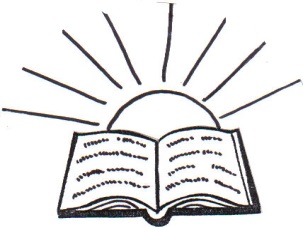 народно Читалище”Зора-1929”с.Дъбницаобщ.Гърмен Обл. благоевград                                                                                                                                                                                                                                                    2940 с. Дъбница, e-mail: chitalishte_zora@abv.bg:тел.0898778678           ПРОГРАМА ЗА РАЗВИТИЕ НА  НЧ „Зора-1929” с. ДЪБНИЦА ЗА 2024Г.Програмата за развитие на читалищната дейност през 2024 г. е съобразена с изискванията на  Закона за народните читалища. Изготвянето на Програмата за развитие на читалищната дейност през 2024 г. цели обединяване на усилията за развитие и утвърждаване на читалището, като важна обществена институция, градяща културната идентичност в село Дъбница.През  2024 година, нашата мисия  е да бъдем посредник между информацията и потребителите в един бързо променящ се свят и ще работим за утвърждаването на читалището като обществен информационен и културен център, осигуряващ равен достъп на всички.Налагане името на читалището и библиотеката като едни от водещите институции . Стимулиране на читалищните дейности за проучване, възстановяване, запазване и популяризиране на местните културни традиции и наследство.Продължаване на добрите традиции в културната дейност и включване на нови форми, обогатяване съдържанието на организираните културни и образователни програми .Издирване, съхраняване и популяризиране на местния автентичен фолклор.Координация и сътрудничество с другите институции .Участия  на съставите в местни, национални и международни фестивали.Участие в програми и проекти.Обновяване на материално-техническата база.Поддържане и привеждане в изряден вид на текущата документация, на протоколи от заседания на общото събрание и други задължителни документи в съответствие с ЗНЧ и ЗОБ, както и счетоводните документи.Повишаване квалификацията на читалищните служители, чрез участието им в семинари и обучителни програми.ДЕЙНОСТИ- Дейности свързани с уреждане и поддържане на библиотеките, читалните и др.Библиотечната дейност е една от основните дейности на читалището. Тя ще бъде насочена към:Превръщането на библиотеката в съвременен  обществен информационен център, полезен партньор и ефективен участник в процесите на информационно осигуряване на местното население.Поддържане и обогатяване на библиотечния фонд.Подобряване работата с читателите.Организиране на мероприятия за честване на исторически събития и личности.Технологичното обновяване на библиотечната дейност за предоставяне на информационно обслужване на читателите.Пълноценно използване на възможностите, които предоставя Фондация “Глоб@лни библиотеки - България“ ,програми на Министерството на културата за читалища и всички други възможни донори за финансиране на библиотечната дейност.Обновяване на библиотечния фонд, чрез участие с проекти в програми на Министерството на културата и други спонсори за нови библиотечни единици.Експониране на изложби и кътове с литература, витрини.Включване в плана на библиотеката на конкретни дейности за работа с подрастващите и приобщаването им към читателската аудитория.Организиране на:срещи с изявени творциседмица на детската книга – „Деца четат”инициатива „Библиотекар за един ден”лятно училище подреждане и прочистване на библиотечния фонд   - Художествена самодейностПрез 2024г целта ни ще бъде да разширим състава на групите към читалището, обогатяване на техния репертоар и създаване на нови самодейни групи.
Отбелязване на значими национални, регионални и местни събития.176 години от рождението на Христо Ботев 1848 – 2024г. – информационно табло с книги и снимки;„151 години безсмъртие” – отбелязване годишнина от обесването на В.Левски.     21 февруари ден на майчиния език3- ти март, национален празник на България - 146 г. от освобождението на България от османско владичество; Седмица на детската книга и изкуствата за деца – четене                 на приказки и забавни игри . Отбелязване на 24 май – деня на българската, наука, просвета и култура ; Отбелязване на Съединението и Независимостта на България с информационни табла;Ден на народните будители – 1-ви ноември. Презентация за народните будители; Подкрепа на индивидуалното образование, както и самообразование на всички нива. Стимулиране на четенето и творчеството;2.1 Организиране и провеждане на образователни програми и творчески работилници на различна тематика с децата 1-7 клас       2.2. Национална седмица на четенето, съвместно с детската градина с. Дъбница.     2.3. Периодично посещение на библиотеката от деца и четене на приказки.  Популяризиране на  културно наследство в община Гърмен Участие в събора „Костандово 2024“ 1 юни –ден на детето15 август –събор с.Огняново посветен на Св..Богородица и участие в Добринишко лято –Добринище.Стимулиране на въображението, творческото мислене и художествена реализация на идеите за  децата и младите хора.    4.1 Ръчно изработване на мартеници.  Великденска работилница с деца. Изложба с писани яйца.4.3  Седмица на детската книга и изкуствата за деца:Организиране на различни мероприятия в рамките на седмицата ,игри и забавления.”Плодородна златна есен2024” в което децата (и възрастни) активно участват  по интересен и  забавен начин. Участие в организирането и провеждането на благотворителна кампания „Да подадем ръка”, в помощ на децата сираци от община Гърмен;                                                 Участие в проекти за подпомагане на българските библиотеки и ремонт на читалищната сграда;                                    С П И С Ъ КС имената на Председателя, Настоятелството и Проверителната комисия на Народно читалище „Зора-1929” с. Дъбница, общ. Гърмен, обл. Благоевград.НАСТОЯТЕЛСТВО:1. Кемал Суат Адем -  Председател2. Георги Илиев Илиев3. Венелин Ангелов Дапев			4. Мехмед Джалилов Бакалов			5. Мехмед Кязим Саид					ПРОВЕРИТЕЛНА КОМИСИЯ1. Селвера Исметова Фейзиева	-  Председател		2. Петър Димитров Канатов			3. Фаик Ибраимов Хасанов			